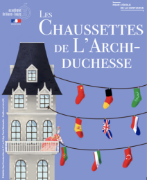 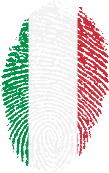 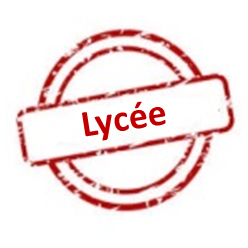 Concours « Les Chaussettes de l’Archiduchesse »
ITALIEN
Évaluateur 1 – 6ème manche – Virelangue 1Nom de l’équipe : ………………………………………………………………………………………………….Nom de l’équipe : ………………………………………………………………………………………………….Nom de l’équipe : ………………………………………………………………………………………………….Nom de l’équipe : ………………………………………………………………………………………………….Nom de l’équipe : ………………………………………………………………………………………………….Nom de l’équipe : ………………………………………………………………………………………………….Al pozzo dei pazzi una pazza lavava le pezze. Andò un pazzo e buttò la pazza con tutte le pezze nel pozzo dei pazzi.Al pozzo dei pazzi una pazza lavava le pezze. Andò un pazzo e buttò la pazza con tutte le pezze nel pozzo dei pazzi.Al pozzo dei pazzi una pazza lavava le pezze. Andò un pazzo e buttò la pazza con tutte le pezze nel pozzo dei pazzi.Al pozzo dei pazzi una pazza lavava le pezze. Andò un pazzo e buttò la pazza con tutte le pezze nel pozzo dei pazzi.Phonologie.................. / 4Al pozzo dei pazzi una pazza lavava le pezze. Andò un pazzo e buttò la pazza con tutte le pezze nel pozzo dei pazzi.Al pozzo dei pazzi una pazza lavava le pezze. Andò un pazzo e buttò la pazza con tutte le pezze nel pozzo dei pazzi.Al pozzo dei pazzi una pazza lavava le pezze. Andò un pazzo e buttò la pazza con tutte le pezze nel pozzo dei pazzi.Al pozzo dei pazzi una pazza lavava le pezze. Andò un pazzo e buttò la pazza con tutte le pezze nel pozzo dei pazzi.Articulation des sons.................. / 4Al pozzo dei pazzi una pazza lavava le pezze. Andò un pazzo e buttò la pazza con tutte le pezze nel pozzo dei pazzi.Al pozzo dei pazzi una pazza lavava le pezze. Andò un pazzo e buttò la pazza con tutte le pezze nel pozzo dei pazzi.Al pozzo dei pazzi una pazza lavava le pezze. Andò un pazzo e buttò la pazza con tutte le pezze nel pozzo dei pazzi.Al pozzo dei pazzi una pazza lavava le pezze. Andò un pazzo e buttò la pazza con tutte le pezze nel pozzo dei pazzi.Traits prosodiques.................. / 4Nom de l’équipe : ………………………………………………………………………………………………….Nom de l’équipe : ………………………………………………………………………………………………….Nom de l’équipe : ………………………………………………………………………………………………….Nom de l’équipe : ………………………………………………………………………………………………….Nom de l’équipe : ………………………………………………………………………………………………….Nom de l’équipe : ………………………………………………………………………………………………….Al pozzo dei pazzi una pazza lavava le pezze. Andò un pazzo e buttò la pazza con tutte le pezze nel pozzo dei pazzi.Al pozzo dei pazzi una pazza lavava le pezze. Andò un pazzo e buttò la pazza con tutte le pezze nel pozzo dei pazzi.Al pozzo dei pazzi una pazza lavava le pezze. Andò un pazzo e buttò la pazza con tutte le pezze nel pozzo dei pazzi.Al pozzo dei pazzi una pazza lavava le pezze. Andò un pazzo e buttò la pazza con tutte le pezze nel pozzo dei pazzi.Phonologie.................. / 4Al pozzo dei pazzi una pazza lavava le pezze. Andò un pazzo e buttò la pazza con tutte le pezze nel pozzo dei pazzi.Al pozzo dei pazzi una pazza lavava le pezze. Andò un pazzo e buttò la pazza con tutte le pezze nel pozzo dei pazzi.Al pozzo dei pazzi una pazza lavava le pezze. Andò un pazzo e buttò la pazza con tutte le pezze nel pozzo dei pazzi.Al pozzo dei pazzi una pazza lavava le pezze. Andò un pazzo e buttò la pazza con tutte le pezze nel pozzo dei pazzi.Articulation des sons.................. / 4Al pozzo dei pazzi una pazza lavava le pezze. Andò un pazzo e buttò la pazza con tutte le pezze nel pozzo dei pazzi.Al pozzo dei pazzi una pazza lavava le pezze. Andò un pazzo e buttò la pazza con tutte le pezze nel pozzo dei pazzi.Al pozzo dei pazzi una pazza lavava le pezze. Andò un pazzo e buttò la pazza con tutte le pezze nel pozzo dei pazzi.Al pozzo dei pazzi una pazza lavava le pezze. Andò un pazzo e buttò la pazza con tutte le pezze nel pozzo dei pazzi.Traits prosodiques.................. / 4Nom de l’équipe : ………………………………………………………………………………………………….Nom de l’équipe : ………………………………………………………………………………………………….Nom de l’équipe : ………………………………………………………………………………………………….Nom de l’équipe : ………………………………………………………………………………………………….Nom de l’équipe : ………………………………………………………………………………………………….Nom de l’équipe : ………………………………………………………………………………………………….Al pozzo dei pazzi una pazza lavava le pezze. Andò un pazzo e buttò la pazza con tutte le pezze nel pozzo dei pazzi.Al pozzo dei pazzi una pazza lavava le pezze. Andò un pazzo e buttò la pazza con tutte le pezze nel pozzo dei pazzi.Al pozzo dei pazzi una pazza lavava le pezze. Andò un pazzo e buttò la pazza con tutte le pezze nel pozzo dei pazzi.Al pozzo dei pazzi una pazza lavava le pezze. Andò un pazzo e buttò la pazza con tutte le pezze nel pozzo dei pazzi.Phonologie.................. / 4Al pozzo dei pazzi una pazza lavava le pezze. Andò un pazzo e buttò la pazza con tutte le pezze nel pozzo dei pazzi.Al pozzo dei pazzi una pazza lavava le pezze. Andò un pazzo e buttò la pazza con tutte le pezze nel pozzo dei pazzi.Al pozzo dei pazzi una pazza lavava le pezze. Andò un pazzo e buttò la pazza con tutte le pezze nel pozzo dei pazzi.Al pozzo dei pazzi una pazza lavava le pezze. Andò un pazzo e buttò la pazza con tutte le pezze nel pozzo dei pazzi.Articulation des sons.................. / 4Al pozzo dei pazzi una pazza lavava le pezze. Andò un pazzo e buttò la pazza con tutte le pezze nel pozzo dei pazzi.Al pozzo dei pazzi una pazza lavava le pezze. Andò un pazzo e buttò la pazza con tutte le pezze nel pozzo dei pazzi.Al pozzo dei pazzi una pazza lavava le pezze. Andò un pazzo e buttò la pazza con tutte le pezze nel pozzo dei pazzi.Al pozzo dei pazzi una pazza lavava le pezze. Andò un pazzo e buttò la pazza con tutte le pezze nel pozzo dei pazzi.Traits prosodiques.................. / 4Nom de l’équipe : ………………………………………………………………………………………………….Nom de l’équipe : ………………………………………………………………………………………………….Nom de l’équipe : ………………………………………………………………………………………………….Nom de l’équipe : ………………………………………………………………………………………………….Nom de l’équipe : ………………………………………………………………………………………………….Nom de l’équipe : ………………………………………………………………………………………………….Al pozzo dei pazzi una pazza lavava le pezze. Andò un pazzo e buttò la pazza con tutte le pezze nel pozzo dei pazzi.Al pozzo dei pazzi una pazza lavava le pezze. Andò un pazzo e buttò la pazza con tutte le pezze nel pozzo dei pazzi.Al pozzo dei pazzi una pazza lavava le pezze. Andò un pazzo e buttò la pazza con tutte le pezze nel pozzo dei pazzi.Al pozzo dei pazzi una pazza lavava le pezze. Andò un pazzo e buttò la pazza con tutte le pezze nel pozzo dei pazzi.Phonologie.................. / 4Al pozzo dei pazzi una pazza lavava le pezze. Andò un pazzo e buttò la pazza con tutte le pezze nel pozzo dei pazzi.Al pozzo dei pazzi una pazza lavava le pezze. Andò un pazzo e buttò la pazza con tutte le pezze nel pozzo dei pazzi.Al pozzo dei pazzi una pazza lavava le pezze. Andò un pazzo e buttò la pazza con tutte le pezze nel pozzo dei pazzi.Al pozzo dei pazzi una pazza lavava le pezze. Andò un pazzo e buttò la pazza con tutte le pezze nel pozzo dei pazzi.Articulation des sons.................. / 4Al pozzo dei pazzi una pazza lavava le pezze. Andò un pazzo e buttò la pazza con tutte le pezze nel pozzo dei pazzi.Al pozzo dei pazzi una pazza lavava le pezze. Andò un pazzo e buttò la pazza con tutte le pezze nel pozzo dei pazzi.Al pozzo dei pazzi una pazza lavava le pezze. Andò un pazzo e buttò la pazza con tutte le pezze nel pozzo dei pazzi.Al pozzo dei pazzi una pazza lavava le pezze. Andò un pazzo e buttò la pazza con tutte le pezze nel pozzo dei pazzi.Traits prosodiques.................. / 4Nom de l’équipe : ………………………………………………………………………………………………….Nom de l’équipe : ………………………………………………………………………………………………….Nom de l’équipe : ………………………………………………………………………………………………….Nom de l’équipe : ………………………………………………………………………………………………….Nom de l’équipe : ………………………………………………………………………………………………….Nom de l’équipe : ………………………………………………………………………………………………….Al pozzo dei pazzi una pazza lavava le pezze. Andò un pazzo e buttò la pazza con tutte le pezze nel pozzo dei pazzi.Al pozzo dei pazzi una pazza lavava le pezze. Andò un pazzo e buttò la pazza con tutte le pezze nel pozzo dei pazzi.Al pozzo dei pazzi una pazza lavava le pezze. Andò un pazzo e buttò la pazza con tutte le pezze nel pozzo dei pazzi.Al pozzo dei pazzi una pazza lavava le pezze. Andò un pazzo e buttò la pazza con tutte le pezze nel pozzo dei pazzi.Phonologie.................. / 4Al pozzo dei pazzi una pazza lavava le pezze. Andò un pazzo e buttò la pazza con tutte le pezze nel pozzo dei pazzi.Al pozzo dei pazzi una pazza lavava le pezze. Andò un pazzo e buttò la pazza con tutte le pezze nel pozzo dei pazzi.Al pozzo dei pazzi una pazza lavava le pezze. Andò un pazzo e buttò la pazza con tutte le pezze nel pozzo dei pazzi.Al pozzo dei pazzi una pazza lavava le pezze. Andò un pazzo e buttò la pazza con tutte le pezze nel pozzo dei pazzi.Articulation des sons.................. / 4Al pozzo dei pazzi una pazza lavava le pezze. Andò un pazzo e buttò la pazza con tutte le pezze nel pozzo dei pazzi.Al pozzo dei pazzi una pazza lavava le pezze. Andò un pazzo e buttò la pazza con tutte le pezze nel pozzo dei pazzi.Al pozzo dei pazzi una pazza lavava le pezze. Andò un pazzo e buttò la pazza con tutte le pezze nel pozzo dei pazzi.Al pozzo dei pazzi una pazza lavava le pezze. Andò un pazzo e buttò la pazza con tutte le pezze nel pozzo dei pazzi.Traits prosodiques.................. / 4Nom de l’équipe : ………………………………………………………………………………………………….Nom de l’équipe : ………………………………………………………………………………………………….Nom de l’équipe : ………………………………………………………………………………………………….Nom de l’équipe : ………………………………………………………………………………………………….Nom de l’équipe : ………………………………………………………………………………………………….Nom de l’équipe : ………………………………………………………………………………………………….Al pozzo dei pazzi una pazza lavava le pezze. Andò un pazzo e buttò la pazza con tutte le pezze nel pozzo dei pazzi.Al pozzo dei pazzi una pazza lavava le pezze. Andò un pazzo e buttò la pazza con tutte le pezze nel pozzo dei pazzi.Al pozzo dei pazzi una pazza lavava le pezze. Andò un pazzo e buttò la pazza con tutte le pezze nel pozzo dei pazzi.Al pozzo dei pazzi una pazza lavava le pezze. Andò un pazzo e buttò la pazza con tutte le pezze nel pozzo dei pazzi.Phonologie.................. / 4Al pozzo dei pazzi una pazza lavava le pezze. Andò un pazzo e buttò la pazza con tutte le pezze nel pozzo dei pazzi.Al pozzo dei pazzi una pazza lavava le pezze. Andò un pazzo e buttò la pazza con tutte le pezze nel pozzo dei pazzi.Al pozzo dei pazzi una pazza lavava le pezze. Andò un pazzo e buttò la pazza con tutte le pezze nel pozzo dei pazzi.Al pozzo dei pazzi una pazza lavava le pezze. Andò un pazzo e buttò la pazza con tutte le pezze nel pozzo dei pazzi.Articulation des sons.................. / 4Al pozzo dei pazzi una pazza lavava le pezze. Andò un pazzo e buttò la pazza con tutte le pezze nel pozzo dei pazzi.Al pozzo dei pazzi una pazza lavava le pezze. Andò un pazzo e buttò la pazza con tutte le pezze nel pozzo dei pazzi.Al pozzo dei pazzi una pazza lavava le pezze. Andò un pazzo e buttò la pazza con tutte le pezze nel pozzo dei pazzi.Al pozzo dei pazzi una pazza lavava le pezze. Andò un pazzo e buttò la pazza con tutte le pezze nel pozzo dei pazzi.Traits prosodiques.................. / 4Nom de l’équipe : ………………………………………………………………………………………………….Nom de l’équipe : ………………………………………………………………………………………………….Nom de l’équipe : ………………………………………………………………………………………………….Nom de l’équipe : ………………………………………………………………………………………………….Nom de l’équipe : ………………………………………………………………………………………………….Nom de l’équipe : ………………………………………………………………………………………………….Al pozzo dei pazzi una pazza lavava le pezze. Andò un pazzo e buttò la pazza con tutte le pezze nel pozzo dei pazzi.Al pozzo dei pazzi una pazza lavava le pezze. Andò un pazzo e buttò la pazza con tutte le pezze nel pozzo dei pazzi.Al pozzo dei pazzi una pazza lavava le pezze. Andò un pazzo e buttò la pazza con tutte le pezze nel pozzo dei pazzi.Al pozzo dei pazzi una pazza lavava le pezze. Andò un pazzo e buttò la pazza con tutte le pezze nel pozzo dei pazzi.Phonologie.................. / 4Al pozzo dei pazzi una pazza lavava le pezze. Andò un pazzo e buttò la pazza con tutte le pezze nel pozzo dei pazzi.Al pozzo dei pazzi una pazza lavava le pezze. Andò un pazzo e buttò la pazza con tutte le pezze nel pozzo dei pazzi.Al pozzo dei pazzi una pazza lavava le pezze. Andò un pazzo e buttò la pazza con tutte le pezze nel pozzo dei pazzi.Al pozzo dei pazzi una pazza lavava le pezze. Andò un pazzo e buttò la pazza con tutte le pezze nel pozzo dei pazzi.Articulation des sons.................. / 4Al pozzo dei pazzi una pazza lavava le pezze. Andò un pazzo e buttò la pazza con tutte le pezze nel pozzo dei pazzi.Al pozzo dei pazzi una pazza lavava le pezze. Andò un pazzo e buttò la pazza con tutte le pezze nel pozzo dei pazzi.Al pozzo dei pazzi una pazza lavava le pezze. Andò un pazzo e buttò la pazza con tutte le pezze nel pozzo dei pazzi.Al pozzo dei pazzi una pazza lavava le pezze. Andò un pazzo e buttò la pazza con tutte le pezze nel pozzo dei pazzi.Traits prosodiques.................. / 4Concours « Les Chaussettes de l’Archiduchesse »
ITALIEN
Évaluateur 2 – 6ème manche – Virelangue 1Concours « Les Chaussettes de l’Archiduchesse »
ITALIEN
Évaluateur 2 – 6ème manche – Virelangue 1Concours « Les Chaussettes de l’Archiduchesse »
ITALIEN
Évaluateur 2 – 6ème manche – Virelangue 1Nom de l’équipe : ………………………………………………………………………………………………….Nom de l’équipe : ………………………………………………………………………………………………….Nom de l’équipe : ………………………………………………………………………………………………….Nom de l’équipe : ………………………………………………………………………………………………….Nom de l’équipe : ………………………………………………………………………………………………….Nom de l’équipe : ………………………………………………………………………………………………….Al pozzo dei pazzi una pazza lavava le pezze. Andò un pazzo e buttò la pazza con tutte le pezze nel pozzo dei pazzi.Al pozzo dei pazzi una pazza lavava le pezze. Andò un pazzo e buttò la pazza con tutte le pezze nel pozzo dei pazzi.Al pozzo dei pazzi una pazza lavava le pezze. Andò un pazzo e buttò la pazza con tutte le pezze nel pozzo dei pazzi.Al pozzo dei pazzi una pazza lavava le pezze. Andò un pazzo e buttò la pazza con tutte le pezze nel pozzo dei pazzi.Aisance.................. / 4Al pozzo dei pazzi una pazza lavava le pezze. Andò un pazzo e buttò la pazza con tutte le pezze nel pozzo dei pazzi.Al pozzo dei pazzi una pazza lavava le pezze. Andò un pazzo e buttò la pazza con tutte le pezze nel pozzo dei pazzi.Al pozzo dei pazzi una pazza lavava le pezze. Andò un pazzo e buttò la pazza con tutte le pezze nel pozzo dei pazzi.Al pozzo dei pazzi una pazza lavava le pezze. Andò un pazzo e buttò la pazza con tutte le pezze nel pozzo dei pazzi.Volume.................. / 4Al pozzo dei pazzi una pazza lavava le pezze. Andò un pazzo e buttò la pazza con tutte le pezze nel pozzo dei pazzi.Al pozzo dei pazzi una pazza lavava le pezze. Andò un pazzo e buttò la pazza con tutte le pezze nel pozzo dei pazzi.Al pozzo dei pazzi una pazza lavava le pezze. Andò un pazzo e buttò la pazza con tutte le pezze nel pozzo dei pazzi.Al pozzo dei pazzi una pazza lavava le pezze. Andò un pazzo e buttò la pazza con tutte le pezze nel pozzo dei pazzi.Nom de l’équipe : ………………………………………………………………………………………………….Nom de l’équipe : ………………………………………………………………………………………………….Nom de l’équipe : ………………………………………………………………………………………………….Nom de l’équipe : ………………………………………………………………………………………………….Nom de l’équipe : ………………………………………………………………………………………………….Nom de l’équipe : ………………………………………………………………………………………………….Al pozzo dei pazzi una pazza lavava le pezze. Andò un pazzo e buttò la pazza con tutte le pezze nel pozzo dei pazzi.Al pozzo dei pazzi una pazza lavava le pezze. Andò un pazzo e buttò la pazza con tutte le pezze nel pozzo dei pazzi.Al pozzo dei pazzi una pazza lavava le pezze. Andò un pazzo e buttò la pazza con tutte le pezze nel pozzo dei pazzi.Al pozzo dei pazzi una pazza lavava le pezze. Andò un pazzo e buttò la pazza con tutte le pezze nel pozzo dei pazzi.Aisance.................. / 4Al pozzo dei pazzi una pazza lavava le pezze. Andò un pazzo e buttò la pazza con tutte le pezze nel pozzo dei pazzi.Al pozzo dei pazzi una pazza lavava le pezze. Andò un pazzo e buttò la pazza con tutte le pezze nel pozzo dei pazzi.Al pozzo dei pazzi una pazza lavava le pezze. Andò un pazzo e buttò la pazza con tutte le pezze nel pozzo dei pazzi.Al pozzo dei pazzi una pazza lavava le pezze. Andò un pazzo e buttò la pazza con tutte le pezze nel pozzo dei pazzi.Volume.................. / 4Al pozzo dei pazzi una pazza lavava le pezze. Andò un pazzo e buttò la pazza con tutte le pezze nel pozzo dei pazzi.Al pozzo dei pazzi una pazza lavava le pezze. Andò un pazzo e buttò la pazza con tutte le pezze nel pozzo dei pazzi.Al pozzo dei pazzi una pazza lavava le pezze. Andò un pazzo e buttò la pazza con tutte le pezze nel pozzo dei pazzi.Al pozzo dei pazzi una pazza lavava le pezze. Andò un pazzo e buttò la pazza con tutte le pezze nel pozzo dei pazzi.Nom de l’équipe : ………………………………………………………………………………………………….Nom de l’équipe : ………………………………………………………………………………………………….Nom de l’équipe : ………………………………………………………………………………………………….Nom de l’équipe : ………………………………………………………………………………………………….Nom de l’équipe : ………………………………………………………………………………………………….Nom de l’équipe : ………………………………………………………………………………………………….Al pozzo dei pazzi una pazza lavava le pezze. Andò un pazzo e buttò la pazza con tutte le pezze nel pozzo dei pazzi.Al pozzo dei pazzi una pazza lavava le pezze. Andò un pazzo e buttò la pazza con tutte le pezze nel pozzo dei pazzi.Al pozzo dei pazzi una pazza lavava le pezze. Andò un pazzo e buttò la pazza con tutte le pezze nel pozzo dei pazzi.Al pozzo dei pazzi una pazza lavava le pezze. Andò un pazzo e buttò la pazza con tutte le pezze nel pozzo dei pazzi.Aisance.................. / 4Al pozzo dei pazzi una pazza lavava le pezze. Andò un pazzo e buttò la pazza con tutte le pezze nel pozzo dei pazzi.Al pozzo dei pazzi una pazza lavava le pezze. Andò un pazzo e buttò la pazza con tutte le pezze nel pozzo dei pazzi.Al pozzo dei pazzi una pazza lavava le pezze. Andò un pazzo e buttò la pazza con tutte le pezze nel pozzo dei pazzi.Al pozzo dei pazzi una pazza lavava le pezze. Andò un pazzo e buttò la pazza con tutte le pezze nel pozzo dei pazzi.Volume.................. / 4Al pozzo dei pazzi una pazza lavava le pezze. Andò un pazzo e buttò la pazza con tutte le pezze nel pozzo dei pazzi.Al pozzo dei pazzi una pazza lavava le pezze. Andò un pazzo e buttò la pazza con tutte le pezze nel pozzo dei pazzi.Al pozzo dei pazzi una pazza lavava le pezze. Andò un pazzo e buttò la pazza con tutte le pezze nel pozzo dei pazzi.Al pozzo dei pazzi una pazza lavava le pezze. Andò un pazzo e buttò la pazza con tutte le pezze nel pozzo dei pazzi.Nom de l’équipe : ………………………………………………………………………………………………….Nom de l’équipe : ………………………………………………………………………………………………….Nom de l’équipe : ………………………………………………………………………………………………….Nom de l’équipe : ………………………………………………………………………………………………….Nom de l’équipe : ………………………………………………………………………………………………….Nom de l’équipe : ………………………………………………………………………………………………….Al pozzo dei pazzi una pazza lavava le pezze. Andò un pazzo e buttò la pazza con tutte le pezze nel pozzo dei pazzi.Al pozzo dei pazzi una pazza lavava le pezze. Andò un pazzo e buttò la pazza con tutte le pezze nel pozzo dei pazzi.Al pozzo dei pazzi una pazza lavava le pezze. Andò un pazzo e buttò la pazza con tutte le pezze nel pozzo dei pazzi.Al pozzo dei pazzi una pazza lavava le pezze. Andò un pazzo e buttò la pazza con tutte le pezze nel pozzo dei pazzi.Aisance.................. / 4Al pozzo dei pazzi una pazza lavava le pezze. Andò un pazzo e buttò la pazza con tutte le pezze nel pozzo dei pazzi.Al pozzo dei pazzi una pazza lavava le pezze. Andò un pazzo e buttò la pazza con tutte le pezze nel pozzo dei pazzi.Al pozzo dei pazzi una pazza lavava le pezze. Andò un pazzo e buttò la pazza con tutte le pezze nel pozzo dei pazzi.Al pozzo dei pazzi una pazza lavava le pezze. Andò un pazzo e buttò la pazza con tutte le pezze nel pozzo dei pazzi.Volume.................. / 4Al pozzo dei pazzi una pazza lavava le pezze. Andò un pazzo e buttò la pazza con tutte le pezze nel pozzo dei pazzi.Al pozzo dei pazzi una pazza lavava le pezze. Andò un pazzo e buttò la pazza con tutte le pezze nel pozzo dei pazzi.Al pozzo dei pazzi una pazza lavava le pezze. Andò un pazzo e buttò la pazza con tutte le pezze nel pozzo dei pazzi.Al pozzo dei pazzi una pazza lavava le pezze. Andò un pazzo e buttò la pazza con tutte le pezze nel pozzo dei pazzi.Nom de l’équipe : ………………………………………………………………………………………………….Nom de l’équipe : ………………………………………………………………………………………………….Nom de l’équipe : ………………………………………………………………………………………………….Nom de l’équipe : ………………………………………………………………………………………………….Nom de l’équipe : ………………………………………………………………………………………………….Nom de l’équipe : ………………………………………………………………………………………………….Al pozzo dei pazzi una pazza lavava le pezze. Andò un pazzo e buttò la pazza con tutte le pezze nel pozzo dei pazzi.Al pozzo dei pazzi una pazza lavava le pezze. Andò un pazzo e buttò la pazza con tutte le pezze nel pozzo dei pazzi.Al pozzo dei pazzi una pazza lavava le pezze. Andò un pazzo e buttò la pazza con tutte le pezze nel pozzo dei pazzi.Al pozzo dei pazzi una pazza lavava le pezze. Andò un pazzo e buttò la pazza con tutte le pezze nel pozzo dei pazzi.Aisance.................. / 4Al pozzo dei pazzi una pazza lavava le pezze. Andò un pazzo e buttò la pazza con tutte le pezze nel pozzo dei pazzi.Al pozzo dei pazzi una pazza lavava le pezze. Andò un pazzo e buttò la pazza con tutte le pezze nel pozzo dei pazzi.Al pozzo dei pazzi una pazza lavava le pezze. Andò un pazzo e buttò la pazza con tutte le pezze nel pozzo dei pazzi.Al pozzo dei pazzi una pazza lavava le pezze. Andò un pazzo e buttò la pazza con tutte le pezze nel pozzo dei pazzi.Volume.................. / 4Al pozzo dei pazzi una pazza lavava le pezze. Andò un pazzo e buttò la pazza con tutte le pezze nel pozzo dei pazzi.Al pozzo dei pazzi una pazza lavava le pezze. Andò un pazzo e buttò la pazza con tutte le pezze nel pozzo dei pazzi.Al pozzo dei pazzi una pazza lavava le pezze. Andò un pazzo e buttò la pazza con tutte le pezze nel pozzo dei pazzi.Al pozzo dei pazzi una pazza lavava le pezze. Andò un pazzo e buttò la pazza con tutte le pezze nel pozzo dei pazzi.Nom de l’équipe : ………………………………………………………………………………………………….Nom de l’équipe : ………………………………………………………………………………………………….Nom de l’équipe : ………………………………………………………………………………………………….Nom de l’équipe : ………………………………………………………………………………………………….Nom de l’équipe : ………………………………………………………………………………………………….Nom de l’équipe : ………………………………………………………………………………………………….Al pozzo dei pazzi una pazza lavava le pezze. Andò un pazzo e buttò la pazza con tutte le pezze nel pozzo dei pazzi.Al pozzo dei pazzi una pazza lavava le pezze. Andò un pazzo e buttò la pazza con tutte le pezze nel pozzo dei pazzi.Al pozzo dei pazzi una pazza lavava le pezze. Andò un pazzo e buttò la pazza con tutte le pezze nel pozzo dei pazzi.Al pozzo dei pazzi una pazza lavava le pezze. Andò un pazzo e buttò la pazza con tutte le pezze nel pozzo dei pazzi.Aisance.................. / 4Al pozzo dei pazzi una pazza lavava le pezze. Andò un pazzo e buttò la pazza con tutte le pezze nel pozzo dei pazzi.Al pozzo dei pazzi una pazza lavava le pezze. Andò un pazzo e buttò la pazza con tutte le pezze nel pozzo dei pazzi.Al pozzo dei pazzi una pazza lavava le pezze. Andò un pazzo e buttò la pazza con tutte le pezze nel pozzo dei pazzi.Al pozzo dei pazzi una pazza lavava le pezze. Andò un pazzo e buttò la pazza con tutte le pezze nel pozzo dei pazzi.Volume.................. / 4Al pozzo dei pazzi una pazza lavava le pezze. Andò un pazzo e buttò la pazza con tutte le pezze nel pozzo dei pazzi.Al pozzo dei pazzi una pazza lavava le pezze. Andò un pazzo e buttò la pazza con tutte le pezze nel pozzo dei pazzi.Al pozzo dei pazzi una pazza lavava le pezze. Andò un pazzo e buttò la pazza con tutte le pezze nel pozzo dei pazzi.Al pozzo dei pazzi una pazza lavava le pezze. Andò un pazzo e buttò la pazza con tutte le pezze nel pozzo dei pazzi.Nom de l’équipe : ………………………………………………………………………………………………….Nom de l’équipe : ………………………………………………………………………………………………….Nom de l’équipe : ………………………………………………………………………………………………….Nom de l’équipe : ………………………………………………………………………………………………….Nom de l’équipe : ………………………………………………………………………………………………….Nom de l’équipe : ………………………………………………………………………………………………….Al pozzo dei pazzi una pazza lavava le pezze. Andò un pazzo e buttò la pazza con tutte le pezze nel pozzo dei pazzi.Al pozzo dei pazzi una pazza lavava le pezze. Andò un pazzo e buttò la pazza con tutte le pezze nel pozzo dei pazzi.Al pozzo dei pazzi una pazza lavava le pezze. Andò un pazzo e buttò la pazza con tutte le pezze nel pozzo dei pazzi.Al pozzo dei pazzi una pazza lavava le pezze. Andò un pazzo e buttò la pazza con tutte le pezze nel pozzo dei pazzi.Aisance.................. / 4Al pozzo dei pazzi una pazza lavava le pezze. Andò un pazzo e buttò la pazza con tutte le pezze nel pozzo dei pazzi.Al pozzo dei pazzi una pazza lavava le pezze. Andò un pazzo e buttò la pazza con tutte le pezze nel pozzo dei pazzi.Al pozzo dei pazzi una pazza lavava le pezze. Andò un pazzo e buttò la pazza con tutte le pezze nel pozzo dei pazzi.Al pozzo dei pazzi una pazza lavava le pezze. Andò un pazzo e buttò la pazza con tutte le pezze nel pozzo dei pazzi.Volume.................. / 4Al pozzo dei pazzi una pazza lavava le pezze. Andò un pazzo e buttò la pazza con tutte le pezze nel pozzo dei pazzi.Al pozzo dei pazzi una pazza lavava le pezze. Andò un pazzo e buttò la pazza con tutte le pezze nel pozzo dei pazzi.Al pozzo dei pazzi una pazza lavava le pezze. Andò un pazzo e buttò la pazza con tutte le pezze nel pozzo dei pazzi.Al pozzo dei pazzi una pazza lavava le pezze. Andò un pazzo e buttò la pazza con tutte le pezze nel pozzo dei pazzi.Concours « Les Chaussettes de l’Archiduchesse »
ITALIEN
Évaluateur 1 – 6ème manche – Virelangue 2Concours « Les Chaussettes de l’Archiduchesse »
ITALIEN
Évaluateur 1 – 6ème manche – Virelangue 2Concours « Les Chaussettes de l’Archiduchesse »
ITALIEN
Évaluateur 1 – 6ème manche – Virelangue 2Nom de l’équipe : ………………………………………………………………………………………………….Nom de l’équipe : ………………………………………………………………………………………………….Nom de l’équipe : ………………………………………………………………………………………………….Nom de l’équipe : ………………………………………………………………………………………………….Nom de l’équipe : ………………………………………………………………………………………………….Nom de l’équipe : ………………………………………………………………………………………………….I cespugli tra gli scogli che facevano i bagagli
tra gli sbagli e tafferugli ed eran tutti molto svegli. I cespugli tra gli scogli che facevano i bagagli
tra gli sbagli e tafferugli ed eran tutti molto svegli. I cespugli tra gli scogli che facevano i bagagli
tra gli sbagli e tafferugli ed eran tutti molto svegli. I cespugli tra gli scogli che facevano i bagagli
tra gli sbagli e tafferugli ed eran tutti molto svegli. Phonologie.................. / 4I cespugli tra gli scogli che facevano i bagagli
tra gli sbagli e tafferugli ed eran tutti molto svegli. I cespugli tra gli scogli che facevano i bagagli
tra gli sbagli e tafferugli ed eran tutti molto svegli. I cespugli tra gli scogli che facevano i bagagli
tra gli sbagli e tafferugli ed eran tutti molto svegli. I cespugli tra gli scogli che facevano i bagagli
tra gli sbagli e tafferugli ed eran tutti molto svegli. Articulation des sons.................. / 4I cespugli tra gli scogli che facevano i bagagli
tra gli sbagli e tafferugli ed eran tutti molto svegli. I cespugli tra gli scogli che facevano i bagagli
tra gli sbagli e tafferugli ed eran tutti molto svegli. I cespugli tra gli scogli che facevano i bagagli
tra gli sbagli e tafferugli ed eran tutti molto svegli. I cespugli tra gli scogli che facevano i bagagli
tra gli sbagli e tafferugli ed eran tutti molto svegli. Traits prosodiques.................. / 4Nom de l’équipe : ………………………………………………………………………………………………….Nom de l’équipe : ………………………………………………………………………………………………….Nom de l’équipe : ………………………………………………………………………………………………….Nom de l’équipe : ………………………………………………………………………………………………….Nom de l’équipe : ………………………………………………………………………………………………….Nom de l’équipe : ………………………………………………………………………………………………….I cespugli tra gli scogli che facevano i bagagli
tra gli sbagli e tafferugli ed eran tutti molto svegli. I cespugli tra gli scogli che facevano i bagagli
tra gli sbagli e tafferugli ed eran tutti molto svegli. I cespugli tra gli scogli che facevano i bagagli
tra gli sbagli e tafferugli ed eran tutti molto svegli. I cespugli tra gli scogli che facevano i bagagli
tra gli sbagli e tafferugli ed eran tutti molto svegli. Phonologie.................. / 4I cespugli tra gli scogli che facevano i bagagli
tra gli sbagli e tafferugli ed eran tutti molto svegli. I cespugli tra gli scogli che facevano i bagagli
tra gli sbagli e tafferugli ed eran tutti molto svegli. I cespugli tra gli scogli che facevano i bagagli
tra gli sbagli e tafferugli ed eran tutti molto svegli. I cespugli tra gli scogli che facevano i bagagli
tra gli sbagli e tafferugli ed eran tutti molto svegli. Articulation des sons.................. / 4I cespugli tra gli scogli che facevano i bagagli
tra gli sbagli e tafferugli ed eran tutti molto svegli. I cespugli tra gli scogli che facevano i bagagli
tra gli sbagli e tafferugli ed eran tutti molto svegli. I cespugli tra gli scogli che facevano i bagagli
tra gli sbagli e tafferugli ed eran tutti molto svegli. I cespugli tra gli scogli che facevano i bagagli
tra gli sbagli e tafferugli ed eran tutti molto svegli. Traits prosodiques.................. / 4Nom de l’équipe : ………………………………………………………………………………………………….Nom de l’équipe : ………………………………………………………………………………………………….Nom de l’équipe : ………………………………………………………………………………………………….Nom de l’équipe : ………………………………………………………………………………………………….Nom de l’équipe : ………………………………………………………………………………………………….Nom de l’équipe : ………………………………………………………………………………………………….I cespugli tra gli scogli che facevano i bagagli
tra gli sbagli e tafferugli ed eran tutti molto svegli. I cespugli tra gli scogli che facevano i bagagli
tra gli sbagli e tafferugli ed eran tutti molto svegli. I cespugli tra gli scogli che facevano i bagagli
tra gli sbagli e tafferugli ed eran tutti molto svegli. I cespugli tra gli scogli che facevano i bagagli
tra gli sbagli e tafferugli ed eran tutti molto svegli. Phonologie.................. / 4I cespugli tra gli scogli che facevano i bagagli
tra gli sbagli e tafferugli ed eran tutti molto svegli. I cespugli tra gli scogli che facevano i bagagli
tra gli sbagli e tafferugli ed eran tutti molto svegli. I cespugli tra gli scogli che facevano i bagagli
tra gli sbagli e tafferugli ed eran tutti molto svegli. I cespugli tra gli scogli che facevano i bagagli
tra gli sbagli e tafferugli ed eran tutti molto svegli. Articulation des sons.................. / 4I cespugli tra gli scogli che facevano i bagagli
tra gli sbagli e tafferugli ed eran tutti molto svegli. I cespugli tra gli scogli che facevano i bagagli
tra gli sbagli e tafferugli ed eran tutti molto svegli. I cespugli tra gli scogli che facevano i bagagli
tra gli sbagli e tafferugli ed eran tutti molto svegli. I cespugli tra gli scogli che facevano i bagagli
tra gli sbagli e tafferugli ed eran tutti molto svegli. Traits prosodiques.................. / 4Nom de l’équipe : ………………………………………………………………………………………………….Nom de l’équipe : ………………………………………………………………………………………………….Nom de l’équipe : ………………………………………………………………………………………………….Nom de l’équipe : ………………………………………………………………………………………………….Nom de l’équipe : ………………………………………………………………………………………………….Nom de l’équipe : ………………………………………………………………………………………………….I cespugli tra gli scogli che facevano i bagagli
tra gli sbagli e tafferugli ed eran tutti molto svegli. I cespugli tra gli scogli che facevano i bagagli
tra gli sbagli e tafferugli ed eran tutti molto svegli. I cespugli tra gli scogli che facevano i bagagli
tra gli sbagli e tafferugli ed eran tutti molto svegli. I cespugli tra gli scogli che facevano i bagagli
tra gli sbagli e tafferugli ed eran tutti molto svegli. Phonologie.................. / 4I cespugli tra gli scogli che facevano i bagagli
tra gli sbagli e tafferugli ed eran tutti molto svegli. I cespugli tra gli scogli che facevano i bagagli
tra gli sbagli e tafferugli ed eran tutti molto svegli. I cespugli tra gli scogli che facevano i bagagli
tra gli sbagli e tafferugli ed eran tutti molto svegli. I cespugli tra gli scogli che facevano i bagagli
tra gli sbagli e tafferugli ed eran tutti molto svegli. Articulation des sons.................. / 4I cespugli tra gli scogli che facevano i bagagli
tra gli sbagli e tafferugli ed eran tutti molto svegli. I cespugli tra gli scogli che facevano i bagagli
tra gli sbagli e tafferugli ed eran tutti molto svegli. I cespugli tra gli scogli che facevano i bagagli
tra gli sbagli e tafferugli ed eran tutti molto svegli. I cespugli tra gli scogli che facevano i bagagli
tra gli sbagli e tafferugli ed eran tutti molto svegli. Traits prosodiques.................. / 4Nom de l’équipe : ………………………………………………………………………………………………….Nom de l’équipe : ………………………………………………………………………………………………….Nom de l’équipe : ………………………………………………………………………………………………….Nom de l’équipe : ………………………………………………………………………………………………….Nom de l’équipe : ………………………………………………………………………………………………….Nom de l’équipe : ………………………………………………………………………………………………….I cespugli tra gli scogli che facevano i bagagli
tra gli sbagli e tafferugli ed eran tutti molto svegli. I cespugli tra gli scogli che facevano i bagagli
tra gli sbagli e tafferugli ed eran tutti molto svegli. I cespugli tra gli scogli che facevano i bagagli
tra gli sbagli e tafferugli ed eran tutti molto svegli. I cespugli tra gli scogli che facevano i bagagli
tra gli sbagli e tafferugli ed eran tutti molto svegli. Phonologie.................. / 4I cespugli tra gli scogli che facevano i bagagli
tra gli sbagli e tafferugli ed eran tutti molto svegli. I cespugli tra gli scogli che facevano i bagagli
tra gli sbagli e tafferugli ed eran tutti molto svegli. I cespugli tra gli scogli che facevano i bagagli
tra gli sbagli e tafferugli ed eran tutti molto svegli. I cespugli tra gli scogli che facevano i bagagli
tra gli sbagli e tafferugli ed eran tutti molto svegli. Articulation des sons.................. / 4I cespugli tra gli scogli che facevano i bagagli
tra gli sbagli e tafferugli ed eran tutti molto svegli. I cespugli tra gli scogli che facevano i bagagli
tra gli sbagli e tafferugli ed eran tutti molto svegli. I cespugli tra gli scogli che facevano i bagagli
tra gli sbagli e tafferugli ed eran tutti molto svegli. I cespugli tra gli scogli che facevano i bagagli
tra gli sbagli e tafferugli ed eran tutti molto svegli. Traits prosodiques.................. / 4Nom de l’équipe : ………………………………………………………………………………………………….Nom de l’équipe : ………………………………………………………………………………………………….Nom de l’équipe : ………………………………………………………………………………………………….Nom de l’équipe : ………………………………………………………………………………………………….Nom de l’équipe : ………………………………………………………………………………………………….Nom de l’équipe : ………………………………………………………………………………………………….I cespugli tra gli scogli che facevano i bagagli
tra gli sbagli e tafferugli ed eran tutti molto svegli. I cespugli tra gli scogli che facevano i bagagli
tra gli sbagli e tafferugli ed eran tutti molto svegli. I cespugli tra gli scogli che facevano i bagagli
tra gli sbagli e tafferugli ed eran tutti molto svegli. I cespugli tra gli scogli che facevano i bagagli
tra gli sbagli e tafferugli ed eran tutti molto svegli. Phonologie.................. / 4I cespugli tra gli scogli che facevano i bagagli
tra gli sbagli e tafferugli ed eran tutti molto svegli. I cespugli tra gli scogli che facevano i bagagli
tra gli sbagli e tafferugli ed eran tutti molto svegli. I cespugli tra gli scogli che facevano i bagagli
tra gli sbagli e tafferugli ed eran tutti molto svegli. I cespugli tra gli scogli che facevano i bagagli
tra gli sbagli e tafferugli ed eran tutti molto svegli. Articulation des sons.................. / 4I cespugli tra gli scogli che facevano i bagagli
tra gli sbagli e tafferugli ed eran tutti molto svegli. I cespugli tra gli scogli che facevano i bagagli
tra gli sbagli e tafferugli ed eran tutti molto svegli. I cespugli tra gli scogli che facevano i bagagli
tra gli sbagli e tafferugli ed eran tutti molto svegli. I cespugli tra gli scogli che facevano i bagagli
tra gli sbagli e tafferugli ed eran tutti molto svegli. Traits prosodiques.................. / 4Nom de l’équipe : ………………………………………………………………………………………………….Nom de l’équipe : ………………………………………………………………………………………………….Nom de l’équipe : ………………………………………………………………………………………………….Nom de l’équipe : ………………………………………………………………………………………………….Nom de l’équipe : ………………………………………………………………………………………………….Nom de l’équipe : ………………………………………………………………………………………………….I cespugli tra gli scogli che facevano i bagagli
tra gli sbagli e tafferugli ed eran tutti molto svegli. I cespugli tra gli scogli che facevano i bagagli
tra gli sbagli e tafferugli ed eran tutti molto svegli. I cespugli tra gli scogli che facevano i bagagli
tra gli sbagli e tafferugli ed eran tutti molto svegli. I cespugli tra gli scogli che facevano i bagagli
tra gli sbagli e tafferugli ed eran tutti molto svegli. Phonologie.................. / 4I cespugli tra gli scogli che facevano i bagagli
tra gli sbagli e tafferugli ed eran tutti molto svegli. I cespugli tra gli scogli che facevano i bagagli
tra gli sbagli e tafferugli ed eran tutti molto svegli. I cespugli tra gli scogli che facevano i bagagli
tra gli sbagli e tafferugli ed eran tutti molto svegli. I cespugli tra gli scogli che facevano i bagagli
tra gli sbagli e tafferugli ed eran tutti molto svegli. Articulation des sons.................. / 4I cespugli tra gli scogli che facevano i bagagli
tra gli sbagli e tafferugli ed eran tutti molto svegli. I cespugli tra gli scogli che facevano i bagagli
tra gli sbagli e tafferugli ed eran tutti molto svegli. I cespugli tra gli scogli che facevano i bagagli
tra gli sbagli e tafferugli ed eran tutti molto svegli. I cespugli tra gli scogli che facevano i bagagli
tra gli sbagli e tafferugli ed eran tutti molto svegli. Traits prosodiques.................. / 4Concours « Les Chaussettes de l’Archiduchesse »
ITALIEN
Évaluateur 2 – 6ème manche – Virelangue 2Concours « Les Chaussettes de l’Archiduchesse »
ITALIEN
Évaluateur 2 – 6ème manche – Virelangue 2Concours « Les Chaussettes de l’Archiduchesse »
ITALIEN
Évaluateur 2 – 6ème manche – Virelangue 2Nom de l’équipe : ………………………………………………………………………………………………….Nom de l’équipe : ………………………………………………………………………………………………….Nom de l’équipe : ………………………………………………………………………………………………….Nom de l’équipe : ………………………………………………………………………………………………….Nom de l’équipe : ………………………………………………………………………………………………….Nom de l’équipe : ………………………………………………………………………………………………….I cespugli tra gli scogli che facevano i bagagli
tra gli sbagli e tafferugli ed eran tutti molto svegli. I cespugli tra gli scogli che facevano i bagagli
tra gli sbagli e tafferugli ed eran tutti molto svegli. I cespugli tra gli scogli che facevano i bagagli
tra gli sbagli e tafferugli ed eran tutti molto svegli. I cespugli tra gli scogli che facevano i bagagli
tra gli sbagli e tafferugli ed eran tutti molto svegli. Aisance.................. / 4I cespugli tra gli scogli che facevano i bagagli
tra gli sbagli e tafferugli ed eran tutti molto svegli. I cespugli tra gli scogli che facevano i bagagli
tra gli sbagli e tafferugli ed eran tutti molto svegli. I cespugli tra gli scogli che facevano i bagagli
tra gli sbagli e tafferugli ed eran tutti molto svegli. I cespugli tra gli scogli che facevano i bagagli
tra gli sbagli e tafferugli ed eran tutti molto svegli. Volume.................. / 4I cespugli tra gli scogli che facevano i bagagli
tra gli sbagli e tafferugli ed eran tutti molto svegli. I cespugli tra gli scogli che facevano i bagagli
tra gli sbagli e tafferugli ed eran tutti molto svegli. I cespugli tra gli scogli che facevano i bagagli
tra gli sbagli e tafferugli ed eran tutti molto svegli. I cespugli tra gli scogli che facevano i bagagli
tra gli sbagli e tafferugli ed eran tutti molto svegli. Nom de l’équipe : ………………………………………………………………………………………………….Nom de l’équipe : ………………………………………………………………………………………………….Nom de l’équipe : ………………………………………………………………………………………………….Nom de l’équipe : ………………………………………………………………………………………………….Nom de l’équipe : ………………………………………………………………………………………………….Nom de l’équipe : ………………………………………………………………………………………………….I cespugli tra gli scogli che facevano i bagagli
tra gli sbagli e tafferugli ed eran tutti molto svegli. I cespugli tra gli scogli che facevano i bagagli
tra gli sbagli e tafferugli ed eran tutti molto svegli. I cespugli tra gli scogli che facevano i bagagli
tra gli sbagli e tafferugli ed eran tutti molto svegli. I cespugli tra gli scogli che facevano i bagagli
tra gli sbagli e tafferugli ed eran tutti molto svegli. Aisance.................. / 4I cespugli tra gli scogli che facevano i bagagli
tra gli sbagli e tafferugli ed eran tutti molto svegli. I cespugli tra gli scogli che facevano i bagagli
tra gli sbagli e tafferugli ed eran tutti molto svegli. I cespugli tra gli scogli che facevano i bagagli
tra gli sbagli e tafferugli ed eran tutti molto svegli. I cespugli tra gli scogli che facevano i bagagli
tra gli sbagli e tafferugli ed eran tutti molto svegli. Volume.................. / 4I cespugli tra gli scogli che facevano i bagagli
tra gli sbagli e tafferugli ed eran tutti molto svegli. I cespugli tra gli scogli che facevano i bagagli
tra gli sbagli e tafferugli ed eran tutti molto svegli. I cespugli tra gli scogli che facevano i bagagli
tra gli sbagli e tafferugli ed eran tutti molto svegli. I cespugli tra gli scogli che facevano i bagagli
tra gli sbagli e tafferugli ed eran tutti molto svegli. Nom de l’équipe : ………………………………………………………………………………………………….Nom de l’équipe : ………………………………………………………………………………………………….Nom de l’équipe : ………………………………………………………………………………………………….Nom de l’équipe : ………………………………………………………………………………………………….Nom de l’équipe : ………………………………………………………………………………………………….Nom de l’équipe : ………………………………………………………………………………………………….I cespugli tra gli scogli che facevano i bagagli
tra gli sbagli e tafferugli ed eran tutti molto svegli. I cespugli tra gli scogli che facevano i bagagli
tra gli sbagli e tafferugli ed eran tutti molto svegli. I cespugli tra gli scogli che facevano i bagagli
tra gli sbagli e tafferugli ed eran tutti molto svegli. I cespugli tra gli scogli che facevano i bagagli
tra gli sbagli e tafferugli ed eran tutti molto svegli. Aisance.................. / 4I cespugli tra gli scogli che facevano i bagagli
tra gli sbagli e tafferugli ed eran tutti molto svegli. I cespugli tra gli scogli che facevano i bagagli
tra gli sbagli e tafferugli ed eran tutti molto svegli. I cespugli tra gli scogli che facevano i bagagli
tra gli sbagli e tafferugli ed eran tutti molto svegli. I cespugli tra gli scogli che facevano i bagagli
tra gli sbagli e tafferugli ed eran tutti molto svegli. Volume.................. / 4I cespugli tra gli scogli che facevano i bagagli
tra gli sbagli e tafferugli ed eran tutti molto svegli. I cespugli tra gli scogli che facevano i bagagli
tra gli sbagli e tafferugli ed eran tutti molto svegli. I cespugli tra gli scogli che facevano i bagagli
tra gli sbagli e tafferugli ed eran tutti molto svegli. I cespugli tra gli scogli che facevano i bagagli
tra gli sbagli e tafferugli ed eran tutti molto svegli. Nom de l’équipe : ………………………………………………………………………………………………….Nom de l’équipe : ………………………………………………………………………………………………….Nom de l’équipe : ………………………………………………………………………………………………….Nom de l’équipe : ………………………………………………………………………………………………….Nom de l’équipe : ………………………………………………………………………………………………….Nom de l’équipe : ………………………………………………………………………………………………….I cespugli tra gli scogli che facevano i bagagli
tra gli sbagli e tafferugli ed eran tutti molto svegli. I cespugli tra gli scogli che facevano i bagagli
tra gli sbagli e tafferugli ed eran tutti molto svegli. I cespugli tra gli scogli che facevano i bagagli
tra gli sbagli e tafferugli ed eran tutti molto svegli. I cespugli tra gli scogli che facevano i bagagli
tra gli sbagli e tafferugli ed eran tutti molto svegli. Aisance.................. / 4I cespugli tra gli scogli che facevano i bagagli
tra gli sbagli e tafferugli ed eran tutti molto svegli. I cespugli tra gli scogli che facevano i bagagli
tra gli sbagli e tafferugli ed eran tutti molto svegli. I cespugli tra gli scogli che facevano i bagagli
tra gli sbagli e tafferugli ed eran tutti molto svegli. I cespugli tra gli scogli che facevano i bagagli
tra gli sbagli e tafferugli ed eran tutti molto svegli. Volume.................. / 4I cespugli tra gli scogli che facevano i bagagli
tra gli sbagli e tafferugli ed eran tutti molto svegli. I cespugli tra gli scogli che facevano i bagagli
tra gli sbagli e tafferugli ed eran tutti molto svegli. I cespugli tra gli scogli che facevano i bagagli
tra gli sbagli e tafferugli ed eran tutti molto svegli. I cespugli tra gli scogli che facevano i bagagli
tra gli sbagli e tafferugli ed eran tutti molto svegli. Nom de l’équipe : ………………………………………………………………………………………………….Nom de l’équipe : ………………………………………………………………………………………………….Nom de l’équipe : ………………………………………………………………………………………………….Nom de l’équipe : ………………………………………………………………………………………………….Nom de l’équipe : ………………………………………………………………………………………………….Nom de l’équipe : ………………………………………………………………………………………………….I cespugli tra gli scogli che facevano i bagagli
tra gli sbagli e tafferugli ed eran tutti molto svegli. I cespugli tra gli scogli che facevano i bagagli
tra gli sbagli e tafferugli ed eran tutti molto svegli. I cespugli tra gli scogli che facevano i bagagli
tra gli sbagli e tafferugli ed eran tutti molto svegli. I cespugli tra gli scogli che facevano i bagagli
tra gli sbagli e tafferugli ed eran tutti molto svegli. Aisance.................. / 4I cespugli tra gli scogli che facevano i bagagli
tra gli sbagli e tafferugli ed eran tutti molto svegli. I cespugli tra gli scogli che facevano i bagagli
tra gli sbagli e tafferugli ed eran tutti molto svegli. I cespugli tra gli scogli che facevano i bagagli
tra gli sbagli e tafferugli ed eran tutti molto svegli. I cespugli tra gli scogli che facevano i bagagli
tra gli sbagli e tafferugli ed eran tutti molto svegli. Volume.................. / 4I cespugli tra gli scogli che facevano i bagagli
tra gli sbagli e tafferugli ed eran tutti molto svegli. I cespugli tra gli scogli che facevano i bagagli
tra gli sbagli e tafferugli ed eran tutti molto svegli. I cespugli tra gli scogli che facevano i bagagli
tra gli sbagli e tafferugli ed eran tutti molto svegli. I cespugli tra gli scogli che facevano i bagagli
tra gli sbagli e tafferugli ed eran tutti molto svegli. Nom de l’équipe : ………………………………………………………………………………………………….Nom de l’équipe : ………………………………………………………………………………………………….Nom de l’équipe : ………………………………………………………………………………………………….Nom de l’équipe : ………………………………………………………………………………………………….Nom de l’équipe : ………………………………………………………………………………………………….Nom de l’équipe : ………………………………………………………………………………………………….I cespugli tra gli scogli che facevano i bagagli
tra gli sbagli e tafferugli ed eran tutti molto svegli. I cespugli tra gli scogli che facevano i bagagli
tra gli sbagli e tafferugli ed eran tutti molto svegli. I cespugli tra gli scogli che facevano i bagagli
tra gli sbagli e tafferugli ed eran tutti molto svegli. I cespugli tra gli scogli che facevano i bagagli
tra gli sbagli e tafferugli ed eran tutti molto svegli. Aisance.................. / 4I cespugli tra gli scogli che facevano i bagagli
tra gli sbagli e tafferugli ed eran tutti molto svegli. I cespugli tra gli scogli che facevano i bagagli
tra gli sbagli e tafferugli ed eran tutti molto svegli. I cespugli tra gli scogli che facevano i bagagli
tra gli sbagli e tafferugli ed eran tutti molto svegli. I cespugli tra gli scogli che facevano i bagagli
tra gli sbagli e tafferugli ed eran tutti molto svegli. Volume.................. / 4I cespugli tra gli scogli che facevano i bagagli
tra gli sbagli e tafferugli ed eran tutti molto svegli. I cespugli tra gli scogli che facevano i bagagli
tra gli sbagli e tafferugli ed eran tutti molto svegli. I cespugli tra gli scogli che facevano i bagagli
tra gli sbagli e tafferugli ed eran tutti molto svegli. I cespugli tra gli scogli che facevano i bagagli
tra gli sbagli e tafferugli ed eran tutti molto svegli. Nom de l’équipe : ………………………………………………………………………………………………….Nom de l’équipe : ………………………………………………………………………………………………….Nom de l’équipe : ………………………………………………………………………………………………….Nom de l’équipe : ………………………………………………………………………………………………….Nom de l’équipe : ………………………………………………………………………………………………….Nom de l’équipe : ………………………………………………………………………………………………….I cespugli tra gli scogli che facevano i bagagli
tra gli sbagli e tafferugli ed eran tutti molto svegli. I cespugli tra gli scogli che facevano i bagagli
tra gli sbagli e tafferugli ed eran tutti molto svegli. I cespugli tra gli scogli che facevano i bagagli
tra gli sbagli e tafferugli ed eran tutti molto svegli. I cespugli tra gli scogli che facevano i bagagli
tra gli sbagli e tafferugli ed eran tutti molto svegli. Aisance.................. / 4I cespugli tra gli scogli che facevano i bagagli
tra gli sbagli e tafferugli ed eran tutti molto svegli. I cespugli tra gli scogli che facevano i bagagli
tra gli sbagli e tafferugli ed eran tutti molto svegli. I cespugli tra gli scogli che facevano i bagagli
tra gli sbagli e tafferugli ed eran tutti molto svegli. I cespugli tra gli scogli che facevano i bagagli
tra gli sbagli e tafferugli ed eran tutti molto svegli. Volume.................. / 4I cespugli tra gli scogli che facevano i bagagli
tra gli sbagli e tafferugli ed eran tutti molto svegli. I cespugli tra gli scogli che facevano i bagagli
tra gli sbagli e tafferugli ed eran tutti molto svegli. I cespugli tra gli scogli che facevano i bagagli
tra gli sbagli e tafferugli ed eran tutti molto svegli. I cespugli tra gli scogli che facevano i bagagli
tra gli sbagli e tafferugli ed eran tutti molto svegli. Concours « Les Chaussettes de l’Archiduchesse »
ITALIEN
Évaluateur 1 – 6ème manche – Virelangue 3Concours « Les Chaussettes de l’Archiduchesse »
ITALIEN
Évaluateur 1 – 6ème manche – Virelangue 3Concours « Les Chaussettes de l’Archiduchesse »
ITALIEN
Évaluateur 1 – 6ème manche – Virelangue 3Nom de l’équipe : ………………………………………………………………………………………………….Nom de l’équipe : ………………………………………………………………………………………………….Nom de l’équipe : ………………………………………………………………………………………………….Nom de l’équipe : ………………………………………………………………………………………………….Nom de l’équipe : ………………………………………………………………………………………………….Nom de l’équipe : ………………………………………………………………………………………………….Ho in tasca l’esca ed esco per la pesca, ma il pesce non s’adesca, c’è l’acqua troppo fresca. Convien che la finisca, non prenderò una lisca!Mi metto in tasca l’esca e torno dalla pesca. Ho in tasca l’esca ed esco per la pesca, ma il pesce non s’adesca, c’è l’acqua troppo fresca. Convien che la finisca, non prenderò una lisca!Mi metto in tasca l’esca e torno dalla pesca. Ho in tasca l’esca ed esco per la pesca, ma il pesce non s’adesca, c’è l’acqua troppo fresca. Convien che la finisca, non prenderò una lisca!Mi metto in tasca l’esca e torno dalla pesca. Ho in tasca l’esca ed esco per la pesca, ma il pesce non s’adesca, c’è l’acqua troppo fresca. Convien che la finisca, non prenderò una lisca!Mi metto in tasca l’esca e torno dalla pesca. Phonologie.................. / 4Ho in tasca l’esca ed esco per la pesca, ma il pesce non s’adesca, c’è l’acqua troppo fresca. Convien che la finisca, non prenderò una lisca!Mi metto in tasca l’esca e torno dalla pesca. Ho in tasca l’esca ed esco per la pesca, ma il pesce non s’adesca, c’è l’acqua troppo fresca. Convien che la finisca, non prenderò una lisca!Mi metto in tasca l’esca e torno dalla pesca. Ho in tasca l’esca ed esco per la pesca, ma il pesce non s’adesca, c’è l’acqua troppo fresca. Convien che la finisca, non prenderò una lisca!Mi metto in tasca l’esca e torno dalla pesca. Ho in tasca l’esca ed esco per la pesca, ma il pesce non s’adesca, c’è l’acqua troppo fresca. Convien che la finisca, non prenderò una lisca!Mi metto in tasca l’esca e torno dalla pesca. Articulation des sons.................. / 4Ho in tasca l’esca ed esco per la pesca, ma il pesce non s’adesca, c’è l’acqua troppo fresca. Convien che la finisca, non prenderò una lisca!Mi metto in tasca l’esca e torno dalla pesca. Ho in tasca l’esca ed esco per la pesca, ma il pesce non s’adesca, c’è l’acqua troppo fresca. Convien che la finisca, non prenderò una lisca!Mi metto in tasca l’esca e torno dalla pesca. Ho in tasca l’esca ed esco per la pesca, ma il pesce non s’adesca, c’è l’acqua troppo fresca. Convien che la finisca, non prenderò una lisca!Mi metto in tasca l’esca e torno dalla pesca. Ho in tasca l’esca ed esco per la pesca, ma il pesce non s’adesca, c’è l’acqua troppo fresca. Convien che la finisca, non prenderò una lisca!Mi metto in tasca l’esca e torno dalla pesca. Traits prosodiques.................. / 4Nom de l’équipe : ………………………………………………………………………………………………….Nom de l’équipe : ………………………………………………………………………………………………….Nom de l’équipe : ………………………………………………………………………………………………….Nom de l’équipe : ………………………………………………………………………………………………….Nom de l’équipe : ………………………………………………………………………………………………….Nom de l’équipe : ………………………………………………………………………………………………….Ho in tasca l’esca ed esco per la pesca, ma il pesce non s’adesca, c’è l’acqua troppo fresca. Convien che la finisca, non prenderò una lisca!Mi metto in tasca l’esca e torno dalla pesca.Ho in tasca l’esca ed esco per la pesca, ma il pesce non s’adesca, c’è l’acqua troppo fresca. Convien che la finisca, non prenderò una lisca!Mi metto in tasca l’esca e torno dalla pesca.Ho in tasca l’esca ed esco per la pesca, ma il pesce non s’adesca, c’è l’acqua troppo fresca. Convien che la finisca, non prenderò una lisca!Mi metto in tasca l’esca e torno dalla pesca.Ho in tasca l’esca ed esco per la pesca, ma il pesce non s’adesca, c’è l’acqua troppo fresca. Convien che la finisca, non prenderò una lisca!Mi metto in tasca l’esca e torno dalla pesca.Phonologie.................. / 4Ho in tasca l’esca ed esco per la pesca, ma il pesce non s’adesca, c’è l’acqua troppo fresca. Convien che la finisca, non prenderò una lisca!Mi metto in tasca l’esca e torno dalla pesca.Ho in tasca l’esca ed esco per la pesca, ma il pesce non s’adesca, c’è l’acqua troppo fresca. Convien che la finisca, non prenderò una lisca!Mi metto in tasca l’esca e torno dalla pesca.Ho in tasca l’esca ed esco per la pesca, ma il pesce non s’adesca, c’è l’acqua troppo fresca. Convien che la finisca, non prenderò una lisca!Mi metto in tasca l’esca e torno dalla pesca.Ho in tasca l’esca ed esco per la pesca, ma il pesce non s’adesca, c’è l’acqua troppo fresca. Convien che la finisca, non prenderò una lisca!Mi metto in tasca l’esca e torno dalla pesca.Articulation des sons.................. / 4Ho in tasca l’esca ed esco per la pesca, ma il pesce non s’adesca, c’è l’acqua troppo fresca. Convien che la finisca, non prenderò una lisca!Mi metto in tasca l’esca e torno dalla pesca.Ho in tasca l’esca ed esco per la pesca, ma il pesce non s’adesca, c’è l’acqua troppo fresca. Convien che la finisca, non prenderò una lisca!Mi metto in tasca l’esca e torno dalla pesca.Ho in tasca l’esca ed esco per la pesca, ma il pesce non s’adesca, c’è l’acqua troppo fresca. Convien che la finisca, non prenderò una lisca!Mi metto in tasca l’esca e torno dalla pesca.Ho in tasca l’esca ed esco per la pesca, ma il pesce non s’adesca, c’è l’acqua troppo fresca. Convien che la finisca, non prenderò una lisca!Mi metto in tasca l’esca e torno dalla pesca.Traits prosodiques.................. / 4Nom de l’équipe : ………………………………………………………………………………………………….Nom de l’équipe : ………………………………………………………………………………………………….Nom de l’équipe : ………………………………………………………………………………………………….Nom de l’équipe : ………………………………………………………………………………………………….Nom de l’équipe : ………………………………………………………………………………………………….Nom de l’équipe : ………………………………………………………………………………………………….Ho in tasca l’esca ed esco per la pesca, ma il pesce non s’adesca, c’è l’acqua troppo fresca. Convien che la finisca, non prenderò una lisca!Mi metto in tasca l’esca e torno dalla pesca.Ho in tasca l’esca ed esco per la pesca, ma il pesce non s’adesca, c’è l’acqua troppo fresca. Convien che la finisca, non prenderò una lisca!Mi metto in tasca l’esca e torno dalla pesca.Ho in tasca l’esca ed esco per la pesca, ma il pesce non s’adesca, c’è l’acqua troppo fresca. Convien che la finisca, non prenderò una lisca!Mi metto in tasca l’esca e torno dalla pesca.Ho in tasca l’esca ed esco per la pesca, ma il pesce non s’adesca, c’è l’acqua troppo fresca. Convien che la finisca, non prenderò una lisca!Mi metto in tasca l’esca e torno dalla pesca.Phonologie.................. / 4Ho in tasca l’esca ed esco per la pesca, ma il pesce non s’adesca, c’è l’acqua troppo fresca. Convien che la finisca, non prenderò una lisca!Mi metto in tasca l’esca e torno dalla pesca.Ho in tasca l’esca ed esco per la pesca, ma il pesce non s’adesca, c’è l’acqua troppo fresca. Convien che la finisca, non prenderò una lisca!Mi metto in tasca l’esca e torno dalla pesca.Ho in tasca l’esca ed esco per la pesca, ma il pesce non s’adesca, c’è l’acqua troppo fresca. Convien che la finisca, non prenderò una lisca!Mi metto in tasca l’esca e torno dalla pesca.Ho in tasca l’esca ed esco per la pesca, ma il pesce non s’adesca, c’è l’acqua troppo fresca. Convien che la finisca, non prenderò una lisca!Mi metto in tasca l’esca e torno dalla pesca.Articulation des sons.................. / 4Ho in tasca l’esca ed esco per la pesca, ma il pesce non s’adesca, c’è l’acqua troppo fresca. Convien che la finisca, non prenderò una lisca!Mi metto in tasca l’esca e torno dalla pesca.Ho in tasca l’esca ed esco per la pesca, ma il pesce non s’adesca, c’è l’acqua troppo fresca. Convien che la finisca, non prenderò una lisca!Mi metto in tasca l’esca e torno dalla pesca.Ho in tasca l’esca ed esco per la pesca, ma il pesce non s’adesca, c’è l’acqua troppo fresca. Convien che la finisca, non prenderò una lisca!Mi metto in tasca l’esca e torno dalla pesca.Ho in tasca l’esca ed esco per la pesca, ma il pesce non s’adesca, c’è l’acqua troppo fresca. Convien che la finisca, non prenderò una lisca!Mi metto in tasca l’esca e torno dalla pesca.Traits prosodiques.................. / 4Nom de l’équipe : ………………………………………………………………………………………………….Nom de l’équipe : ………………………………………………………………………………………………….Nom de l’équipe : ………………………………………………………………………………………………….Nom de l’équipe : ………………………………………………………………………………………………….Nom de l’équipe : ………………………………………………………………………………………………….Nom de l’équipe : ………………………………………………………………………………………………….Ho in tasca l’esca ed esco per la pesca, ma il pesce non s’adesca, c’è l’acqua troppo fresca. Convien che la finisca, non prenderò una lisca!Mi metto in tasca l’esca e torno dalla pesca.Ho in tasca l’esca ed esco per la pesca, ma il pesce non s’adesca, c’è l’acqua troppo fresca. Convien che la finisca, non prenderò una lisca!Mi metto in tasca l’esca e torno dalla pesca.Ho in tasca l’esca ed esco per la pesca, ma il pesce non s’adesca, c’è l’acqua troppo fresca. Convien che la finisca, non prenderò una lisca!Mi metto in tasca l’esca e torno dalla pesca.Ho in tasca l’esca ed esco per la pesca, ma il pesce non s’adesca, c’è l’acqua troppo fresca. Convien che la finisca, non prenderò una lisca!Mi metto in tasca l’esca e torno dalla pesca.Phonologie.................. / 4Ho in tasca l’esca ed esco per la pesca, ma il pesce non s’adesca, c’è l’acqua troppo fresca. Convien che la finisca, non prenderò una lisca!Mi metto in tasca l’esca e torno dalla pesca.Ho in tasca l’esca ed esco per la pesca, ma il pesce non s’adesca, c’è l’acqua troppo fresca. Convien che la finisca, non prenderò una lisca!Mi metto in tasca l’esca e torno dalla pesca.Ho in tasca l’esca ed esco per la pesca, ma il pesce non s’adesca, c’è l’acqua troppo fresca. Convien che la finisca, non prenderò una lisca!Mi metto in tasca l’esca e torno dalla pesca.Ho in tasca l’esca ed esco per la pesca, ma il pesce non s’adesca, c’è l’acqua troppo fresca. Convien che la finisca, non prenderò una lisca!Mi metto in tasca l’esca e torno dalla pesca.Articulation des sons.................. / 4Ho in tasca l’esca ed esco per la pesca, ma il pesce non s’adesca, c’è l’acqua troppo fresca. Convien che la finisca, non prenderò una lisca!Mi metto in tasca l’esca e torno dalla pesca.Ho in tasca l’esca ed esco per la pesca, ma il pesce non s’adesca, c’è l’acqua troppo fresca. Convien che la finisca, non prenderò una lisca!Mi metto in tasca l’esca e torno dalla pesca.Ho in tasca l’esca ed esco per la pesca, ma il pesce non s’adesca, c’è l’acqua troppo fresca. Convien che la finisca, non prenderò una lisca!Mi metto in tasca l’esca e torno dalla pesca.Ho in tasca l’esca ed esco per la pesca, ma il pesce non s’adesca, c’è l’acqua troppo fresca. Convien che la finisca, non prenderò una lisca!Mi metto in tasca l’esca e torno dalla pesca.Traits prosodiques.................. / 4Nom de l’équipe : ………………………………………………………………………………………………….Nom de l’équipe : ………………………………………………………………………………………………….Nom de l’équipe : ………………………………………………………………………………………………….Nom de l’équipe : ………………………………………………………………………………………………….Nom de l’équipe : ………………………………………………………………………………………………….Nom de l’équipe : ………………………………………………………………………………………………….Ho in tasca l’esca ed esco per la pesca, ma il pesce non s’adesca, c’è l’acqua troppo fresca. Convien che la finisca, non prenderò una lisca!Mi metto in tasca l’esca e torno dalla pesca.Ho in tasca l’esca ed esco per la pesca, ma il pesce non s’adesca, c’è l’acqua troppo fresca. Convien che la finisca, non prenderò una lisca!Mi metto in tasca l’esca e torno dalla pesca.Ho in tasca l’esca ed esco per la pesca, ma il pesce non s’adesca, c’è l’acqua troppo fresca. Convien che la finisca, non prenderò una lisca!Mi metto in tasca l’esca e torno dalla pesca.Ho in tasca l’esca ed esco per la pesca, ma il pesce non s’adesca, c’è l’acqua troppo fresca. Convien che la finisca, non prenderò una lisca!Mi metto in tasca l’esca e torno dalla pesca.Phonologie.................. / 4Ho in tasca l’esca ed esco per la pesca, ma il pesce non s’adesca, c’è l’acqua troppo fresca. Convien che la finisca, non prenderò una lisca!Mi metto in tasca l’esca e torno dalla pesca.Ho in tasca l’esca ed esco per la pesca, ma il pesce non s’adesca, c’è l’acqua troppo fresca. Convien che la finisca, non prenderò una lisca!Mi metto in tasca l’esca e torno dalla pesca.Ho in tasca l’esca ed esco per la pesca, ma il pesce non s’adesca, c’è l’acqua troppo fresca. Convien che la finisca, non prenderò una lisca!Mi metto in tasca l’esca e torno dalla pesca.Ho in tasca l’esca ed esco per la pesca, ma il pesce non s’adesca, c’è l’acqua troppo fresca. Convien che la finisca, non prenderò una lisca!Mi metto in tasca l’esca e torno dalla pesca.Articulation des sons.................. / 4Ho in tasca l’esca ed esco per la pesca, ma il pesce non s’adesca, c’è l’acqua troppo fresca. Convien che la finisca, non prenderò una lisca!Mi metto in tasca l’esca e torno dalla pesca.Ho in tasca l’esca ed esco per la pesca, ma il pesce non s’adesca, c’è l’acqua troppo fresca. Convien che la finisca, non prenderò una lisca!Mi metto in tasca l’esca e torno dalla pesca.Ho in tasca l’esca ed esco per la pesca, ma il pesce non s’adesca, c’è l’acqua troppo fresca. Convien che la finisca, non prenderò una lisca!Mi metto in tasca l’esca e torno dalla pesca.Ho in tasca l’esca ed esco per la pesca, ma il pesce non s’adesca, c’è l’acqua troppo fresca. Convien che la finisca, non prenderò una lisca!Mi metto in tasca l’esca e torno dalla pesca.Traits prosodiques.................. / 4Nom de l’équipe : ………………………………………………………………………………………………….Nom de l’équipe : ………………………………………………………………………………………………….Nom de l’équipe : ………………………………………………………………………………………………….Nom de l’équipe : ………………………………………………………………………………………………….Nom de l’équipe : ………………………………………………………………………………………………….Nom de l’équipe : ………………………………………………………………………………………………….Ho in tasca l’esca ed esco per la pesca, ma il pesce non s’adesca, c’è l’acqua troppo fresca. Convien che la finisca, non prenderò una lisca!Mi metto in tasca l’esca e torno dalla pesca.Ho in tasca l’esca ed esco per la pesca, ma il pesce non s’adesca, c’è l’acqua troppo fresca. Convien che la finisca, non prenderò una lisca!Mi metto in tasca l’esca e torno dalla pesca.Ho in tasca l’esca ed esco per la pesca, ma il pesce non s’adesca, c’è l’acqua troppo fresca. Convien che la finisca, non prenderò una lisca!Mi metto in tasca l’esca e torno dalla pesca.Ho in tasca l’esca ed esco per la pesca, ma il pesce non s’adesca, c’è l’acqua troppo fresca. Convien che la finisca, non prenderò una lisca!Mi metto in tasca l’esca e torno dalla pesca.Phonologie.................. / 4Ho in tasca l’esca ed esco per la pesca, ma il pesce non s’adesca, c’è l’acqua troppo fresca. Convien che la finisca, non prenderò una lisca!Mi metto in tasca l’esca e torno dalla pesca.Ho in tasca l’esca ed esco per la pesca, ma il pesce non s’adesca, c’è l’acqua troppo fresca. Convien che la finisca, non prenderò una lisca!Mi metto in tasca l’esca e torno dalla pesca.Ho in tasca l’esca ed esco per la pesca, ma il pesce non s’adesca, c’è l’acqua troppo fresca. Convien che la finisca, non prenderò una lisca!Mi metto in tasca l’esca e torno dalla pesca.Ho in tasca l’esca ed esco per la pesca, ma il pesce non s’adesca, c’è l’acqua troppo fresca. Convien che la finisca, non prenderò una lisca!Mi metto in tasca l’esca e torno dalla pesca.Articulation des sons.................. / 4Ho in tasca l’esca ed esco per la pesca, ma il pesce non s’adesca, c’è l’acqua troppo fresca. Convien che la finisca, non prenderò una lisca!Mi metto in tasca l’esca e torno dalla pesca.Ho in tasca l’esca ed esco per la pesca, ma il pesce non s’adesca, c’è l’acqua troppo fresca. Convien che la finisca, non prenderò una lisca!Mi metto in tasca l’esca e torno dalla pesca.Ho in tasca l’esca ed esco per la pesca, ma il pesce non s’adesca, c’è l’acqua troppo fresca. Convien che la finisca, non prenderò una lisca!Mi metto in tasca l’esca e torno dalla pesca.Ho in tasca l’esca ed esco per la pesca, ma il pesce non s’adesca, c’è l’acqua troppo fresca. Convien che la finisca, non prenderò una lisca!Mi metto in tasca l’esca e torno dalla pesca.Traits prosodiques.................. / 4Nom de l’équipe : ………………………………………………………………………………………………….Nom de l’équipe : ………………………………………………………………………………………………….Nom de l’équipe : ………………………………………………………………………………………………….Nom de l’équipe : ………………………………………………………………………………………………….Nom de l’équipe : ………………………………………………………………………………………………….Nom de l’équipe : ………………………………………………………………………………………………….Ho in tasca l’esca ed esco per la pesca, ma il pesce non s’adesca, c’è l’acqua troppo fresca. Convien che la finisca, non prenderò una lisca!Mi metto in tasca l’esca e torno dalla pesca.Ho in tasca l’esca ed esco per la pesca, ma il pesce non s’adesca, c’è l’acqua troppo fresca. Convien che la finisca, non prenderò una lisca!Mi metto in tasca l’esca e torno dalla pesca.Ho in tasca l’esca ed esco per la pesca, ma il pesce non s’adesca, c’è l’acqua troppo fresca. Convien che la finisca, non prenderò una lisca!Mi metto in tasca l’esca e torno dalla pesca.Ho in tasca l’esca ed esco per la pesca, ma il pesce non s’adesca, c’è l’acqua troppo fresca. Convien che la finisca, non prenderò una lisca!Mi metto in tasca l’esca e torno dalla pesca.Phonologie.................. / 4Ho in tasca l’esca ed esco per la pesca, ma il pesce non s’adesca, c’è l’acqua troppo fresca. Convien che la finisca, non prenderò una lisca!Mi metto in tasca l’esca e torno dalla pesca.Ho in tasca l’esca ed esco per la pesca, ma il pesce non s’adesca, c’è l’acqua troppo fresca. Convien che la finisca, non prenderò una lisca!Mi metto in tasca l’esca e torno dalla pesca.Ho in tasca l’esca ed esco per la pesca, ma il pesce non s’adesca, c’è l’acqua troppo fresca. Convien che la finisca, non prenderò una lisca!Mi metto in tasca l’esca e torno dalla pesca.Ho in tasca l’esca ed esco per la pesca, ma il pesce non s’adesca, c’è l’acqua troppo fresca. Convien che la finisca, non prenderò una lisca!Mi metto in tasca l’esca e torno dalla pesca.Articulation des sons.................. / 4Ho in tasca l’esca ed esco per la pesca, ma il pesce non s’adesca, c’è l’acqua troppo fresca. Convien che la finisca, non prenderò una lisca!Mi metto in tasca l’esca e torno dalla pesca.Ho in tasca l’esca ed esco per la pesca, ma il pesce non s’adesca, c’è l’acqua troppo fresca. Convien che la finisca, non prenderò una lisca!Mi metto in tasca l’esca e torno dalla pesca.Ho in tasca l’esca ed esco per la pesca, ma il pesce non s’adesca, c’è l’acqua troppo fresca. Convien che la finisca, non prenderò una lisca!Mi metto in tasca l’esca e torno dalla pesca.Ho in tasca l’esca ed esco per la pesca, ma il pesce non s’adesca, c’è l’acqua troppo fresca. Convien che la finisca, non prenderò una lisca!Mi metto in tasca l’esca e torno dalla pesca.Traits prosodiques.................. / 4Concours « Les Chaussettes de l’Archiduchesse »
ITALIEN
Évaluateur 2 – 6ème manche – Virelangue  3Concours « Les Chaussettes de l’Archiduchesse »
ITALIEN
Évaluateur 2 – 6ème manche – Virelangue  3Concours « Les Chaussettes de l’Archiduchesse »
ITALIEN
Évaluateur 2 – 6ème manche – Virelangue  3Nom de l’équipe : ………………………………………………………………………………………………….Nom de l’équipe : ………………………………………………………………………………………………….Nom de l’équipe : ………………………………………………………………………………………………….Ho in tasca l’esca ed esco per la pesca, ma il pesce non s’adesca, c’è l’acqua troppo fresca. Convien che la finisca, non prenderò una lisca!Mi metto in tasca l’esca e torno dalla pesca.Aisance.................. / 4Ho in tasca l’esca ed esco per la pesca, ma il pesce non s’adesca, c’è l’acqua troppo fresca. Convien che la finisca, non prenderò una lisca!Mi metto in tasca l’esca e torno dalla pesca.Volume.................. / 4Ho in tasca l’esca ed esco per la pesca, ma il pesce non s’adesca, c’è l’acqua troppo fresca. Convien che la finisca, non prenderò una lisca!Mi metto in tasca l’esca e torno dalla pesca.Nom de l’équipe : ………………………………………………………………………………………………….Nom de l’équipe : ………………………………………………………………………………………………….Nom de l’équipe : ………………………………………………………………………………………………….Ho in tasca l’esca ed esco per la pesca, ma il pesce non s’adesca, c’è l’acqua troppo fresca. Convien che la finisca, non prenderò una lisca!Mi metto in tasca l’esca e torno dalla pesca.Aisance.................. / 4Ho in tasca l’esca ed esco per la pesca, ma il pesce non s’adesca, c’è l’acqua troppo fresca. Convien che la finisca, non prenderò una lisca!Mi metto in tasca l’esca e torno dalla pesca.Volume.................. / 4Ho in tasca l’esca ed esco per la pesca, ma il pesce non s’adesca, c’è l’acqua troppo fresca. Convien che la finisca, non prenderò una lisca!Mi metto in tasca l’esca e torno dalla pesca.Nom de l’équipe : ………………………………………………………………………………………………….Nom de l’équipe : ………………………………………………………………………………………………….Nom de l’équipe : ………………………………………………………………………………………………….Ho in tasca l’esca ed esco per la pesca, ma il pesce non s’adesca, c’è l’acqua troppo fresca. Convien che la finisca, non prenderò una lisca!Mi metto in tasca l’esca e torno dalla pesca.Aisance.................. / 4Ho in tasca l’esca ed esco per la pesca, ma il pesce non s’adesca, c’è l’acqua troppo fresca. Convien che la finisca, non prenderò una lisca!Mi metto in tasca l’esca e torno dalla pesca.Volume.................. / 4Ho in tasca l’esca ed esco per la pesca, ma il pesce non s’adesca, c’è l’acqua troppo fresca. Convien che la finisca, non prenderò una lisca!Mi metto in tasca l’esca e torno dalla pesca.Nom de l’équipe : ………………………………………………………………………………………………….Nom de l’équipe : ………………………………………………………………………………………………….Nom de l’équipe : ………………………………………………………………………………………………….Ho in tasca l’esca ed esco per la pesca, ma il pesce non s’adesca, c’è l’acqua troppo fresca. Convien che la finisca, non prenderò una lisca!Mi metto in tasca l’esca e torno dalla pesca.Aisance.................. / 4Ho in tasca l’esca ed esco per la pesca, ma il pesce non s’adesca, c’è l’acqua troppo fresca. Convien che la finisca, non prenderò una lisca!Mi metto in tasca l’esca e torno dalla pesca.Volume.................. / 4Ho in tasca l’esca ed esco per la pesca, ma il pesce non s’adesca, c’è l’acqua troppo fresca. Convien che la finisca, non prenderò una lisca!Mi metto in tasca l’esca e torno dalla pesca.Nom de l’équipe : ………………………………………………………………………………………………….Nom de l’équipe : ………………………………………………………………………………………………….Nom de l’équipe : ………………………………………………………………………………………………….Ho in tasca l’esca ed esco per la pesca, ma il pesce non s’adesca, c’è l’acqua troppo fresca. Convien che la finisca, non prenderò una lisca!Mi metto in tasca l’esca e torno dalla pesca.Aisance.................. / 4Ho in tasca l’esca ed esco per la pesca, ma il pesce non s’adesca, c’è l’acqua troppo fresca. Convien che la finisca, non prenderò una lisca!Mi metto in tasca l’esca e torno dalla pesca.Volume.................. / 4Ho in tasca l’esca ed esco per la pesca, ma il pesce non s’adesca, c’è l’acqua troppo fresca. Convien che la finisca, non prenderò una lisca!Mi metto in tasca l’esca e torno dalla pesca.Nom de l’équipe : ………………………………………………………………………………………………….Nom de l’équipe : ………………………………………………………………………………………………….Nom de l’équipe : ………………………………………………………………………………………………….Ho in tasca l’esca ed esco per la pesca, ma il pesce non s’adesca, c’è l’acqua troppo fresca. Convien che la finisca, non prenderò una lisca!Mi metto in tasca l’esca e torno dalla pesca.Aisance.................. / 4Ho in tasca l’esca ed esco per la pesca, ma il pesce non s’adesca, c’è l’acqua troppo fresca. Convien che la finisca, non prenderò una lisca!Mi metto in tasca l’esca e torno dalla pesca.Volume.................. / 4Ho in tasca l’esca ed esco per la pesca, ma il pesce non s’adesca, c’è l’acqua troppo fresca. Convien che la finisca, non prenderò una lisca!Mi metto in tasca l’esca e torno dalla pesca.Nom de l’équipe : ………………………………………………………………………………………………….Nom de l’équipe : ………………………………………………………………………………………………….Nom de l’équipe : ………………………………………………………………………………………………….Ho in tasca l’esca ed esco per la pesca, ma il pesce non s’adesca, c’è l’acqua troppo fresca. Convien che la finisca, non prenderò una lisca!Mi metto in tasca l’esca e torno dalla pesca.Aisance.................. / 4Ho in tasca l’esca ed esco per la pesca, ma il pesce non s’adesca, c’è l’acqua troppo fresca. Convien che la finisca, non prenderò una lisca!Mi metto in tasca l’esca e torno dalla pesca.Volume.................. / 4Ho in tasca l’esca ed esco per la pesca, ma il pesce non s’adesca, c’è l’acqua troppo fresca. Convien che la finisca, non prenderò una lisca!Mi metto in tasca l’esca e torno dalla pesca.